.Sequence : AABB, AABB, AA Tag BBPART ASection 1 : Step Side, Together 2xSection 2 : Walk 3x, Kick, Step, ½ Turn, ½ Turn, TouchSection 3 : Monterey ½ Turn, Jazz BoxSection 4 : Look Back, Slap Butt 2x, Hip RollPART BSection 5 : Jagger Walk Forward 4x, Step Touch 2x(Do this section for 2nd round of Part B)(Section  5a : Walk backward 4x, Step Touch 2x)Section 6 : Kick Ball Point 2x, Touch Full Turn Unwind, TouchSection 7 : Arm Swings with hip bumpsSection 8 : Step Touch 4x with Arms rollingTag :  (See Sequence)Enjoy ^^Move Like Jagger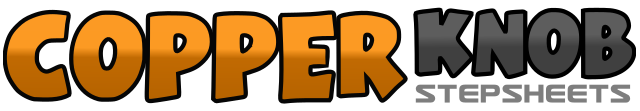 .......Count:64Wall:2Level:Phrased Beginner.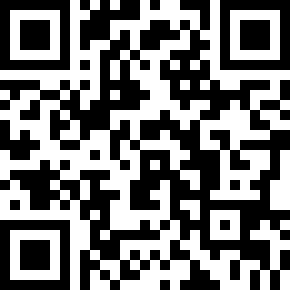 Choreographer:Melvin Tan (MY) - November 2011Melvin Tan (MY) - November 2011Melvin Tan (MY) - November 2011Melvin Tan (MY) - November 2011Melvin Tan (MY) - November 2011.Music:Moves Like Jagger (feat. Christina Aguilera) - Maroon 5Moves Like Jagger (feat. Christina Aguilera) - Maroon 5Moves Like Jagger (feat. Christina Aguilera) - Maroon 5Moves Like Jagger (feat. Christina Aguilera) - Maroon 5Moves Like Jagger (feat. Christina Aguilera) - Maroon 5........1,2Step R to R, push both arms out slight diagonal to L (1), Step L next to R, arms at the waist (2)3,4Repeat step 1,25,6Step L to L, push both arms out slight diagonal to R (5), Step R next to L, arms down at the waist (6)7,8Repeat step 5,61,2,3Walk forward RLR4,5Kick L forward, Step L down6,7Step R ½ to R, Step L back ½ to R8Touch R next to L1,2Point R toe to R, Turn ½ R closing R next to L (6:00)3,4Point  L toe to L, Step down L next to R5,6Cross R over L, Step back on L7,8Step R on R, Cross L over R1,2Looking back over R shoulder, Slap butt with R hand (1), Hold (2),3,4Looking back over L shoulder, Slap butt with L hand (1), Hold (2),5,6,7,8Hip Roll from L to R1-4Walk RLRL (Styling:  Jagger walk : drop right shoulder with each walk step)5,6Step R to R, Touch L behind R (Styling : shoulder seesaw)7,8Step L to L, Touch R behind L (Styling : shoulder seesaw)1-4Walk backward RLRL5,6Step R to R, Touch L behind R7,8Step L to L, Touch R behind L )1&2Kick R leg. cross both arms out front (1), Step down on R (&), Point L to L, both arms down at side(2)3&4Kick L leg. cross both arms out front (3), Step down on L (&), Point R to R, both arms down at side(4)5Touch R behind L6,7Full turn unwind to R8Touch  L to L (Styling : L arm extend straight out to L)1With L arm still extend straight out to L, circle R arm clockwise to 1:302Circle R arm anti-clockwise to 4:303Hook R arm close to body4Throw R arm out to 4:30 again5-8Repeat step 1-41,2Step L to L, Touch R next to L3,4Step R to R, Touch L to R5,6Step L to L, Touch R next to L7,8Step R to R, Step L to R1-4Pose, extending R arm out front moving from L to R